Окружной открытый конкурс научно-исследовательских и творческих работ обучающихся образовательных учреждений «Росток»Муниципальное бюджетное общеобразовательное учреждение«Поведниковская средняя общеобразовательная школа»г.о. Мытищи, п. Поведники, тел. (факс) 8(495)408-98-37, e-mail: school_pov@edy-mytyshi.ruИсследовательский проектУровень сложности – информационно-реферативныйНоминация: МузееведениеТема:«Школьный музей«Летопись времен» 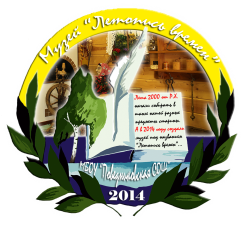 Автор: Степаненко Анастасия Дмитриевна,обучающаяся 9 класса, 15 летРуководитель:Никушина Людмила Васильевна,учитель географии,контактный телефон: 8-926-196-96-46e-mail: nik2613@list.ruМытищи2019 годСодержание.Введение										стр.3-4Основная часть									стр. 5-6Заключение									стр. 6Выводы										стр. 6Приложения									стр. 7-10Источники и Интернет-ресурсы, контакты, информация		стр. 11Введение.Что такое школьный музей? Это не просто собрание различных экспонатов, но и мощное средство обучения и воспитания подрастающего поколения, центр формирования патриотических и гражданских качеств личности обучающихся. А еще – это место формирования у ребенка интереса к родной истории, природе, многонациональной культуре нашей страны.Актуальность нашего проекта обоснована сложными историко-политическими процессами, происходящими в России и мире. Именно сейчас нужно, чтобы подрастающее поколение разбиралось в том, что происходит, а история – лучший учитель. Наш музей помогает изучать и понимать, любить этот школьный предмет, эту науку, являясь живой ее частью.Цель: изучение истории возникновения и развития школьного музея «Летопись времен» МБОУ «Поведниковская СОШ».Задачи:1) Ознакомление с экспозициями музея.2) Изучение истории самых важных экспонатов музея.Не у каждого обучающегося есть возможность часто посещать музеи Москвы и области, а материал, собранный в нашем музее, интересен и познавателен, ведь он хранит историю жизни многих замечательных людей, имена которых значимы не только для нашего поселка.Объект исследования: музей МБОУ «Поведниковская СОШ».Предмет исследования: изучение экспозиций и экспонатов музея.Источники информации:Материалы школьного музея.Личные воспоминания Никушиной Л.В., Андреевой Н.А. и других.Место проведения исследования: поселок Поведники городского округа Мытищи Московской области.Методы исследования:интервьюирование;описательный метод;метод сравнительного анализа.Продукт исследовательского проекта: фильм информационно-рекламный о школьном музее.Участники: руководитель музея, ученики-экскурсоводы, обучающиеся школы, гости школы.Материальное-техническое обеспечение:Музейные экспонаты; работы, выполненные руками детей, мам и бабушек; аудиоаппаратура и тематические записи. Экскурсоводы встречают гостей в традиционных русских национальных костюмах.Этапы работы над проектом:Основная часть.История возникновения школьного музея.	Наш музей был основан в 2014 году, официальный приказ под №29/1 был издан 01.02.2017 г. До этого шла работа по подготовке помещения и накоплению экспонатов.С момента основания и по сегодняшний день руководителем является учитель географии школы – Никушина Людмила Васильевна. Я взяла интервью у Людмилы Васильевны, вот что она сказала:- Я пришла работать в Поведниковскую школу в 1979 году, и тогда мысль создать музей еще никому не приходила в голову, школа только входила в колею. Но скоро я задумалась, что было бы неплохо собрать не только информацию о поселке, местных жителях, но и какие-то старинные вещи. В 90-е годы о патриотическом и духовном воспитании мало кто думал, народ по большей части выживал. Но именно в эти годы я поняла, что школа и музей в ней могут помочь воспитанию лучших качеств в людях: доброты, любви к Родине, заботы об истории, уважения к предкам и их достижениям. К началу 2000 года в одной из комнат первого здания школы были собраны несколько первых экспонатов, а по факту музей был открыт и создан в  2014 году. На сегодня мы имеем немалую коллекцию экспонатов, в музее регулярно проводятся различные мероприятия, участвуем в конкурсах разного масштаба и весьма успешно.Достижения за 2017-2019 год:	Наш музей, его юные экскурсоводы и активные участники кружка – Ожерельева Юлия, Воронин Максим, Петрова Арина, Панкина Вероника, Лодыгин Максим  постоянно и весьма успешно участвуют в различных конкурсах на разных уровнях.Основные экспозиции музея.На сегодняшний день в нем более 123 экспонатов в 4 тематических экспозициях. Музей начинается с историко-краеведческой экспозиции «Русская изба», в которой собраны различные предметы старинного быта. В основном это предметы 18-начала 20 века.Экспозиция №1 «Русская изба»:– макет печи, прялка, куклы и манекен в народных костюмах;- окно с кружевными занавесками, стол и полки;- посуда (чугунок, ухват, крынка, горшки), различные орудия труда;-  лампада, коврики, половики, свечи, сундук;- сарафаны для девочек и рубахи и головные уборы для юношей, пояса;- ложки, бубны, свистульки, дудочка, коромысло, рубель, рушники;- самовар-банка фабрики Ваныкина.Экспозиция №2 «СССР в 20 веке»:- радиотарелка и патефон;- макет парты 1920-х годов;- картина, изображающая поселок в начале его появления (1950-е);-керосиновая лампа;- этажерка и одежда;- швейная машинка «Зингер» производства города Подольск (на американском заводе в России), образца 1914 года, цвет – черный и золотистый и др.Экспозиция №3 «Наша Родина в годы Великой Отечественной войны»:- письмо с фронта Данилова Константина Яковлевича (последнее письмо детям и супруге, погиб на Ленинградском фронте, 1943 год).- имитация землянки;- образцы оружия и снарядов, патронов военного времени;- военная форма разных родов войск;- стенд боевой славы солдат и офицеров ВОВ;- макет памятника (стелы) погибшим воинам.Экспозиция №4 «Культура и быт нашей многонациональной Родины»:- этажерка с куклами разных народов нашей страны;- предметы быта (посуда, ковры и т.д.);- национальные костюмы, одежда и обувь разных наций.Заключение.В ходе работы над проектом:1) изучена и написана история школьного музея «Летопись времен»;2) собрана информация и созданы презентации о важных экспозициях и отдельных экспонатах (швейная машинка «Зингер», самовар фабрики Ваныкина);3) проведены встречи, взяты интервью у людей, имеющих отношение к музею;4) прочитана специальная литература и ресурсы сети Интернет по теме;5) проведена фото и видеосъемка музея и отдельных экспонатов.Продуктом нашей работы стал фильм (в жанре – информационно-рекламный ролик) о нашем музее. Этот фильм доступен на нашем Youtube-канале, показывается во время различных мероприятий в школе.Выводы.Наш музей был создан с целью сохранения истории России, служит делу воспитания поколений. Он хранит память о людях, которые жили в нашей местности, о быте и укладе жизни разных народов. Нашему поколению есть чем гордиться – трудовыми и военными подвигами своих дедов, прадедов, отцов, матерей! Мы хотим быть достойной сменой им!Приложение 1. Экспозиция «Русская изба».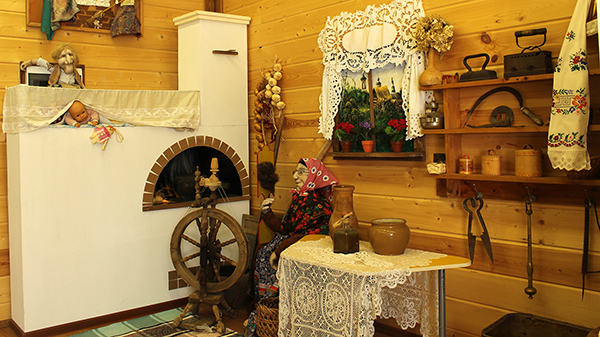 Приложение 2. Экспозиция №2 «СССР в 20 веке».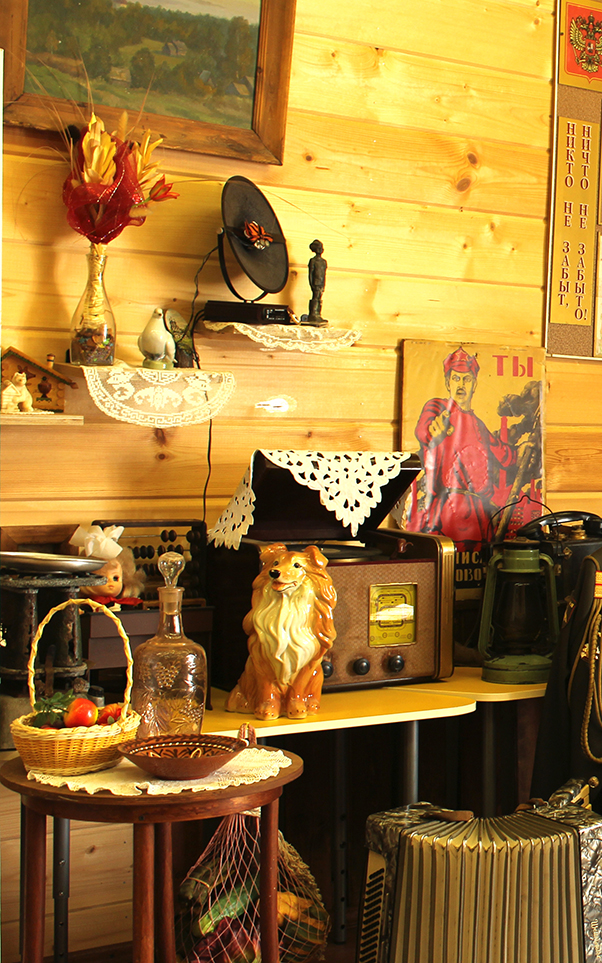 Приложение 3. Экспозиция №3 «Наша Родина в годы Великой Отечественной войны».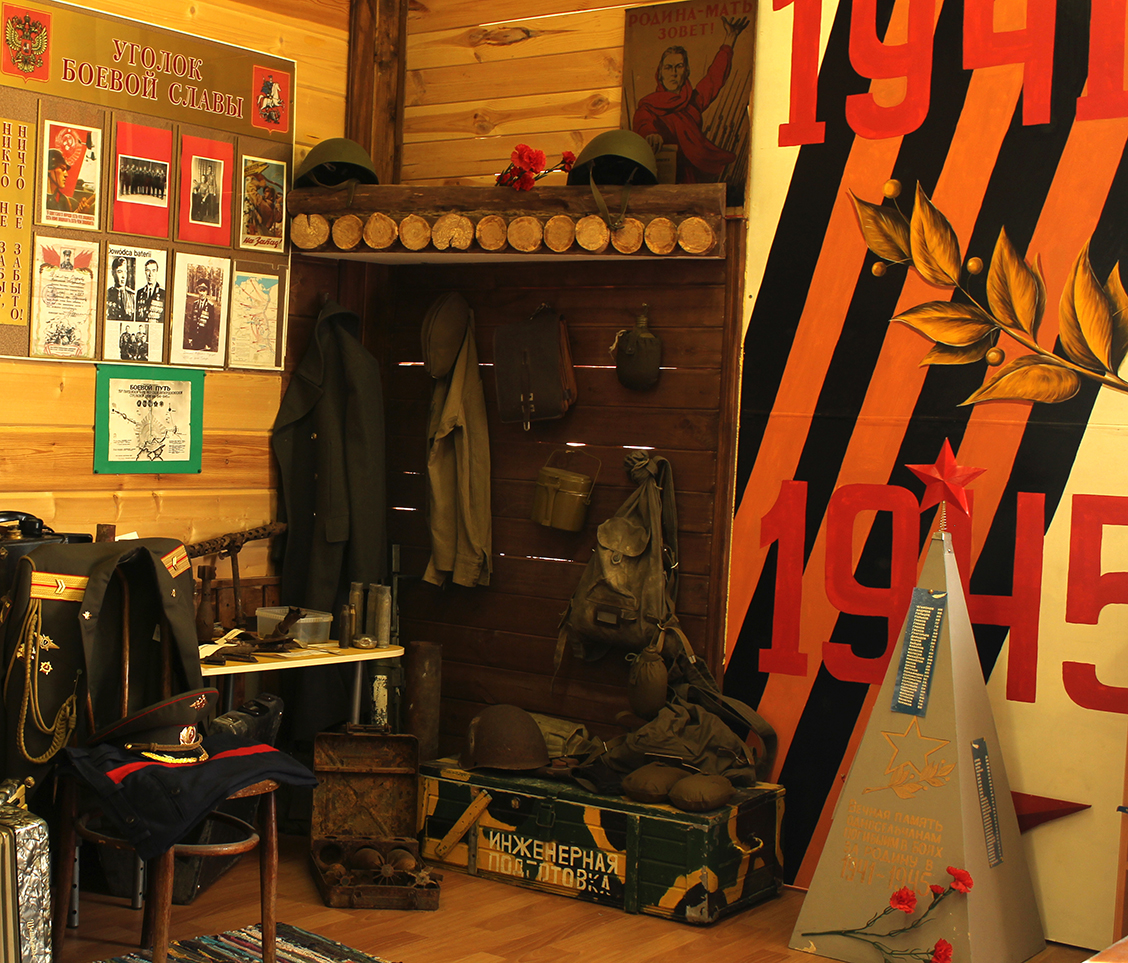 Приложение 4. Часть экспозиции «Культура и быт нашей многонациональной Родины».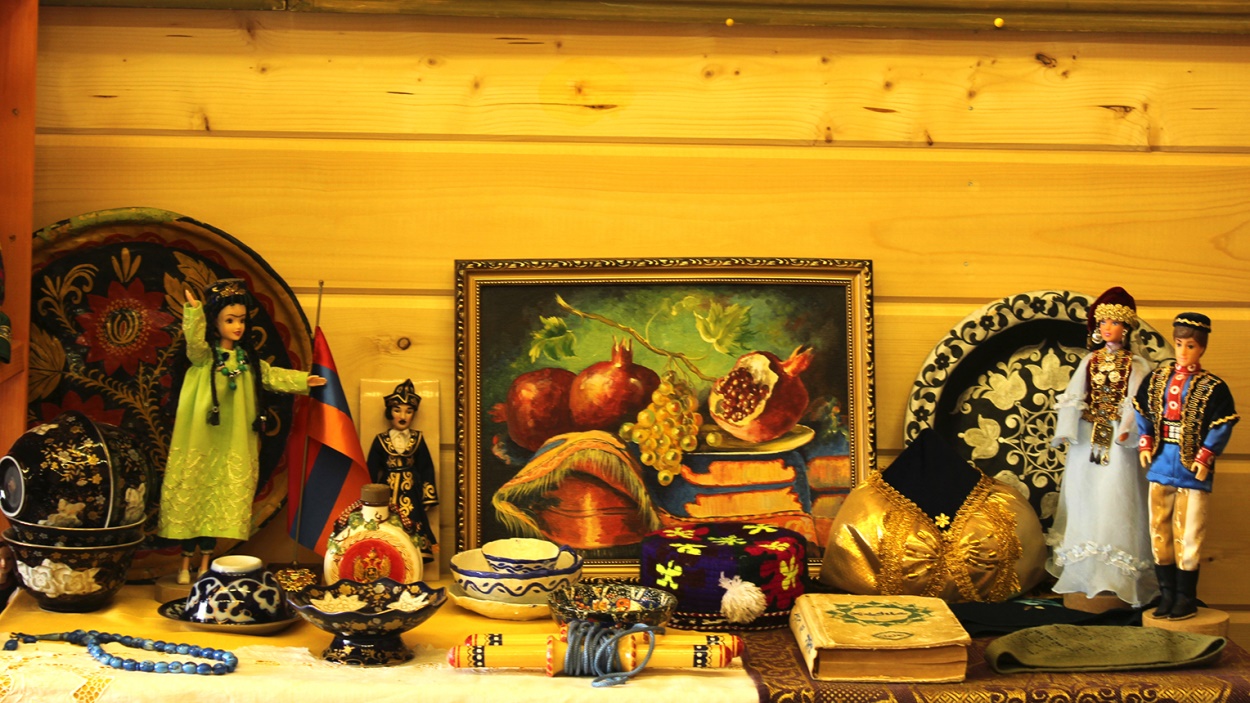 Приложение 5. Самовар Ваныкина и печати на нем.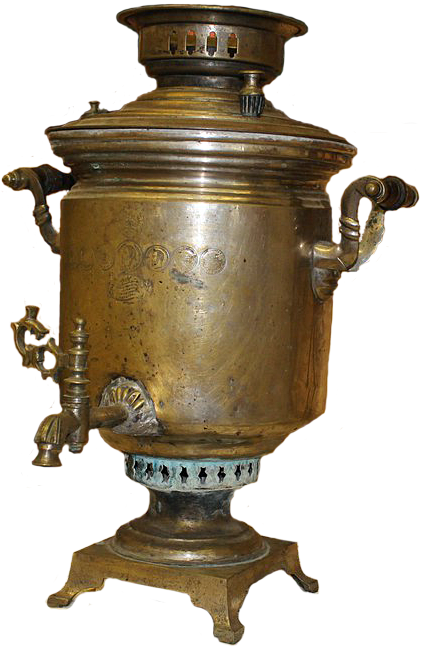 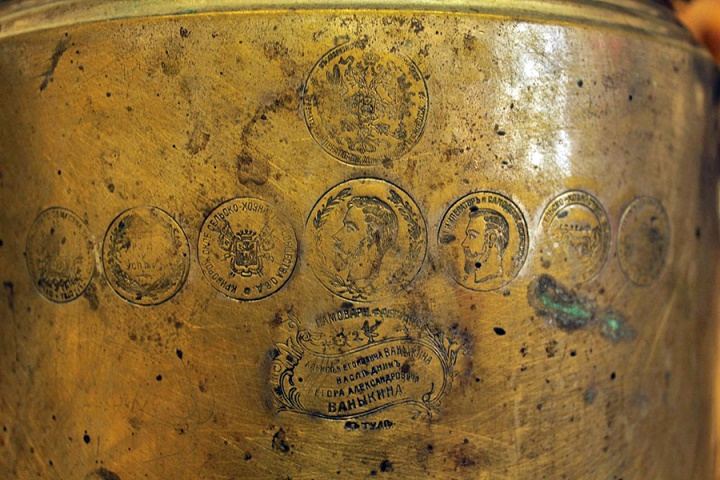 Приложение 6. Швейная машинка «Зингер».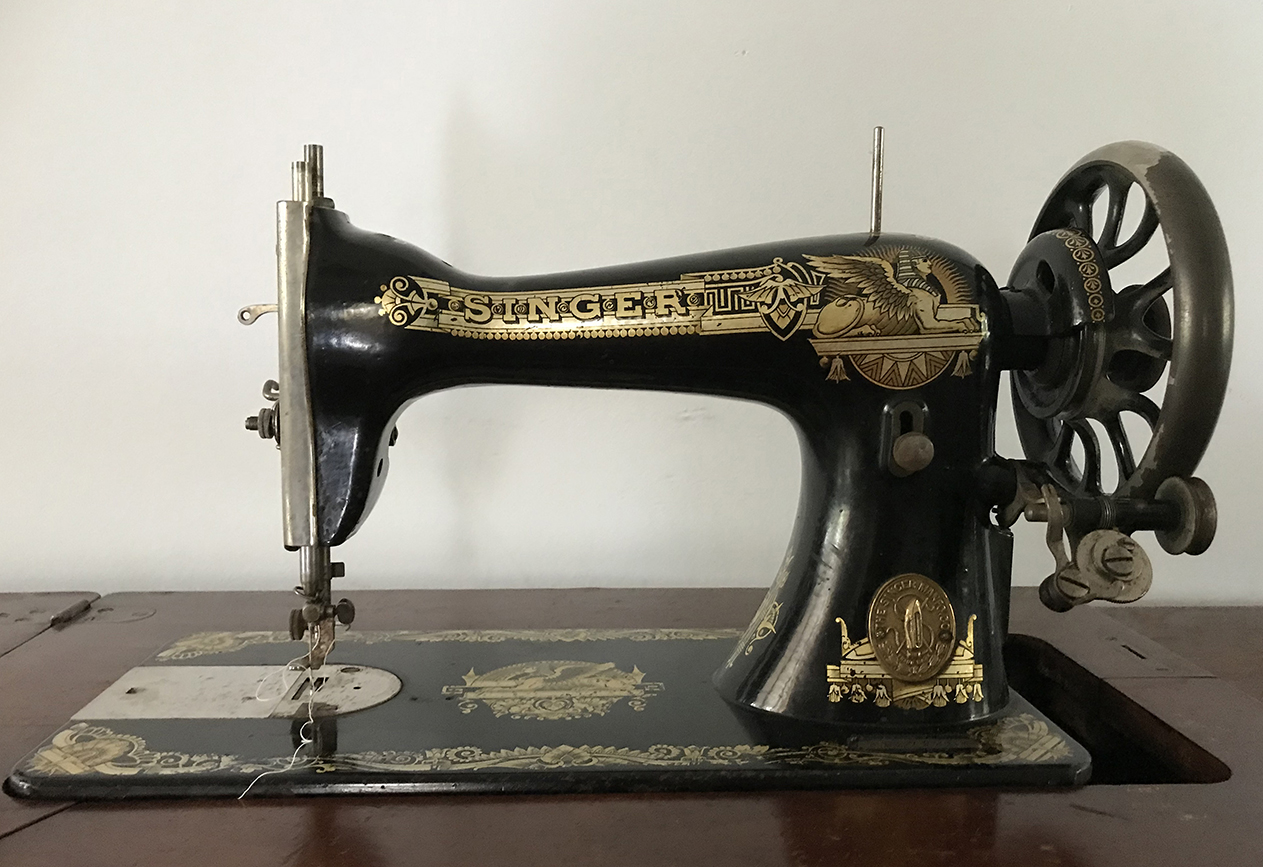 Приложение 7. Экскурсовод (Ожерельева Юлия) в русском национальном костюме.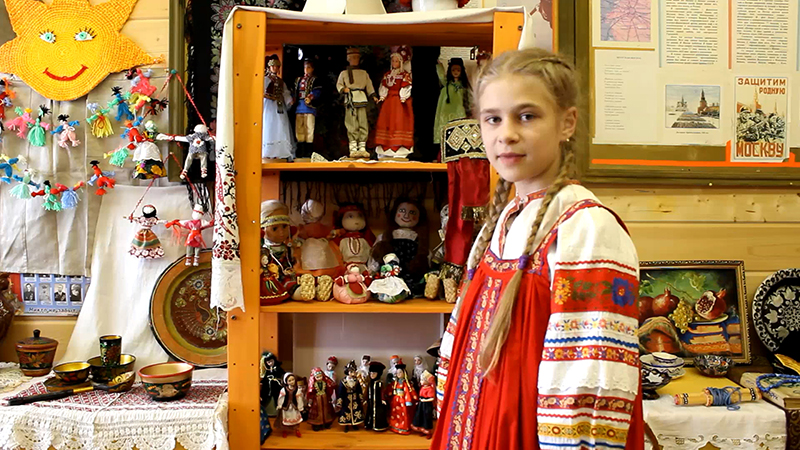 * Основой костюма была длинная рубаха прямого кроя «сорочица», которая шилась из домотканого плотна, с широкими рукавами. Обычно, женщина надевала не одну такую рубаху (минимум еще одна выступала в качестве нижнего белья). Одежда русской крестьянки состояла из такой вот рубахи, украшенной вышивкой, которая в русском народном костюме обычно размещалась на рукавах, подоле и по плечам. Сверху надевали однотонный сарафан, а также передник.Приложение 8. Очередной мастер-класс в музее.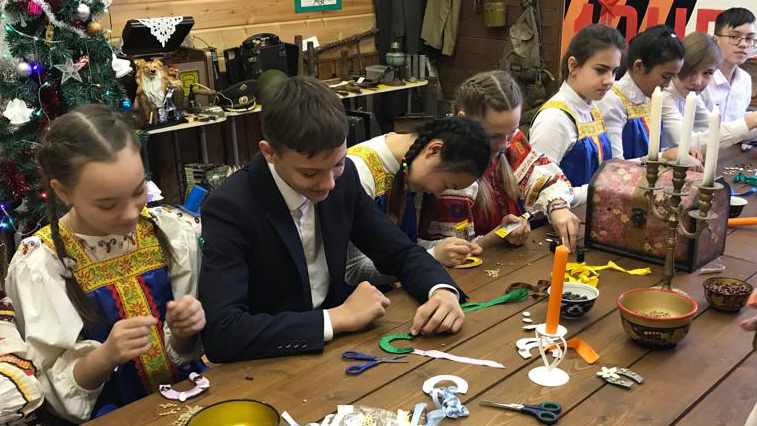 Источники и Интернет-ресурсы:1.Научно-исследовательская деятельность музеев/ Музейное дело России, М., 2012.2.Серебренников Г.Н. Организация и содержание научно-исследовательской работы музеев, М., 2010;3. Личный фотоархив Н.А. Андреевой и Никушиной Л.В.http://www.rukodeliya.ruhttp://www.krestiki.infohttp://krestvishivka.narod.ruКонтакты и дополнительная информация:Сайт музея:https://infourok.ru/user/nikushina-lyudmila-vasilevnaВидеоролики на Ютубе:https://youtu.be/WqMIj4vJxPYhttps://youtu.be/5Jr_YHX3Ef4https://youtu.be/B4UzMJOo9Cchttps://youtu.be/PvavqFRATwwhttps://youtu.be/PFVqPLr-2LkФото в школьном Инстаграме:https://www.instagram.com/povednikovskay_school/ФИО руководителя музея - Никушина Людмила Васильевна.Телефон: 8-926-196-96-46. Почта: nik2613@list.ruМероприятияСрокиПодготовительный этап.Определение тематики, целей и задач проектаАвгуст 2019 годаI этапВстречи, интервью, беседы с людьми, которые связаны с музеем нашей школы. Поиск информации об экспонатах музеяС 01.09 по 29.12.2019II этапФотографирование, съемка видео в музееС 14.01 по 18.01.2019III этапНаписание проекта, создание презентации и фильмаС 19.01.2019 по 01.02.2019